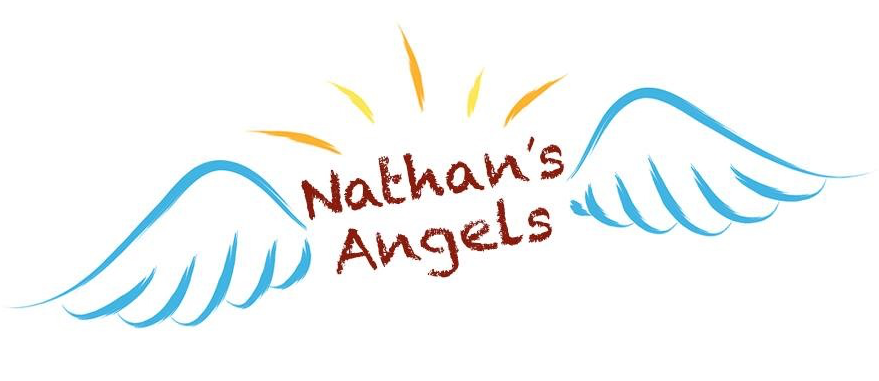 FINANCIAL APPLICATIONPATIENT INFORMATION:DATE OF APPLICATION: _______________________________________________NAME: _______________________________________________________________ADDRESS:	____________________________________________________________DATE OF BIRTH: ______________________________________________________AGE: _____	____________________________________________________________SEX:		FEMALE		MALEPARENT INFORMATION:NAME: _______________________________________________________________ADDRESS:	____________________________________________________________CITY/STATE/ZIPCODE: _________________________________________________HOME PHONE: ________________________________________________________
CELL PHONE: _________________________________________________________EMAIL: _______________________________________________________________MEDICAL INFORMATION:DIAGNOSIS: _________________________________________________________DATE OF DIAGNOSIS: ________________________________________________IS YOUR CHILD IN ACTIVE TREATMENT: ______________________________WHAT TYPE OF TREATMENT:   CHEMOTHERAPY		SURGERY		STEM CELL TRANSPLANT BONE MARROW TRANSPLANT	RADIATION	OTHER:WHAT IS THE ANTICIPATED LENGTH OF TREATMENT: _________________WHERE IS THE PATIENT BEING TREATED: ______________________________ONCOLOGIST/SOCIAL WORKERNAME:     ____________________________________________________________EMAIL:    ____________________________________________________________PHONE NUMBER: _______________________________________________________________________________________________________________________________________SIGNATURE OF HEALTHCARE PROVIDER				      DATEWHO LIVES IN THE HOME? NAMES AND AGESSIBINGS	PARENTS	 GRANDPARENTS____________________________________________________________________________________________________________________________________________________________________________________________________________________________________________________________TELL US ABOUT YOUR HERO AND DESCRIBE FINANCIAL NEED:________________________________________________________________________________________________________________________________________________________________________________________________________________________________________________________________________________________________________________________________________________________________________________________________________________________________________________________________________________________________________________________________________________________________________________________________________________________________________________________________________________________________________________________________________________________________________________________________________________________________________________________________________________________________________________________________________________________________________________________________________________________________________________________________________________________________________________________________________________________________________________________________________________________________________________________________________________________________________________________________________________________________________________________________Have you received any financial support from other organizations or have been recipient of a fundraiser?(   )Yes  (   ) NO     If yes, please name  ____________________________________________________We at Nathan’s Angels Memorial Foundation respect your privacy. All information on this form is for the purpose to assess and grant you financial assistance.  Our foundation uses photos of “OUR HEROES” on our website and Facebook page with a brief synopsis of your child’s diagnosis and current condition. While we hope that you are willing to allow your child to be part of “OUR HEROES” and/or a photo to be used of your child for advertising and event purposes, we understand and respect your privacy and this will not determine your qualifying for assistance. Please see the attached Photo and Information Release Form. Do you authorize NATHAN’S ANGELS MEMORIAL FOUNDATION to use your child’s photo?           (   ) Yes (   ) No Do you authorize NATHAN’S ANGELS MEMORIAL FOUNDATION to use your child’s story?           (   ) Yes (   ) No PHOTO AND INFORMATION RELEASE FORMI grant to Nathan’s Angels Memorial Foundation, its representatives the right to use photographs of my child in connection with the above-identified subject. I, ________________________________________, the parent or legal guardian of ____________________________________ [Child] grant Nathan’s Angels Memorial Foundation my permission to use the photographs and story enclosed for any legal use, including but not limited to: publicity, copyright purposes, illustration, advertising, and web content. I have read and understand the above:Parent/Guardian’s Signature: ___________________________ Date ________Parent/Guardian’s Name: _________________________________________Child’s Name: _________________________________________***Please submit a photo of your child by mail or email ***IMPORTANT INFORMATIONAll applications must be complete to be reviewed.  Child must live in and/or surrounding communities of Rhode IslandChild must be under the age of 18Child must be diagnosed with a critical cancer diagnosis and in active treatmentAll donations are based on financial need and availability of fundsPlease submit completed application by:Email: 						Mail:					info@nathansangels.com  			Nathan’s Angels 							P.O. Box 7584							Cumberland, RI  02864